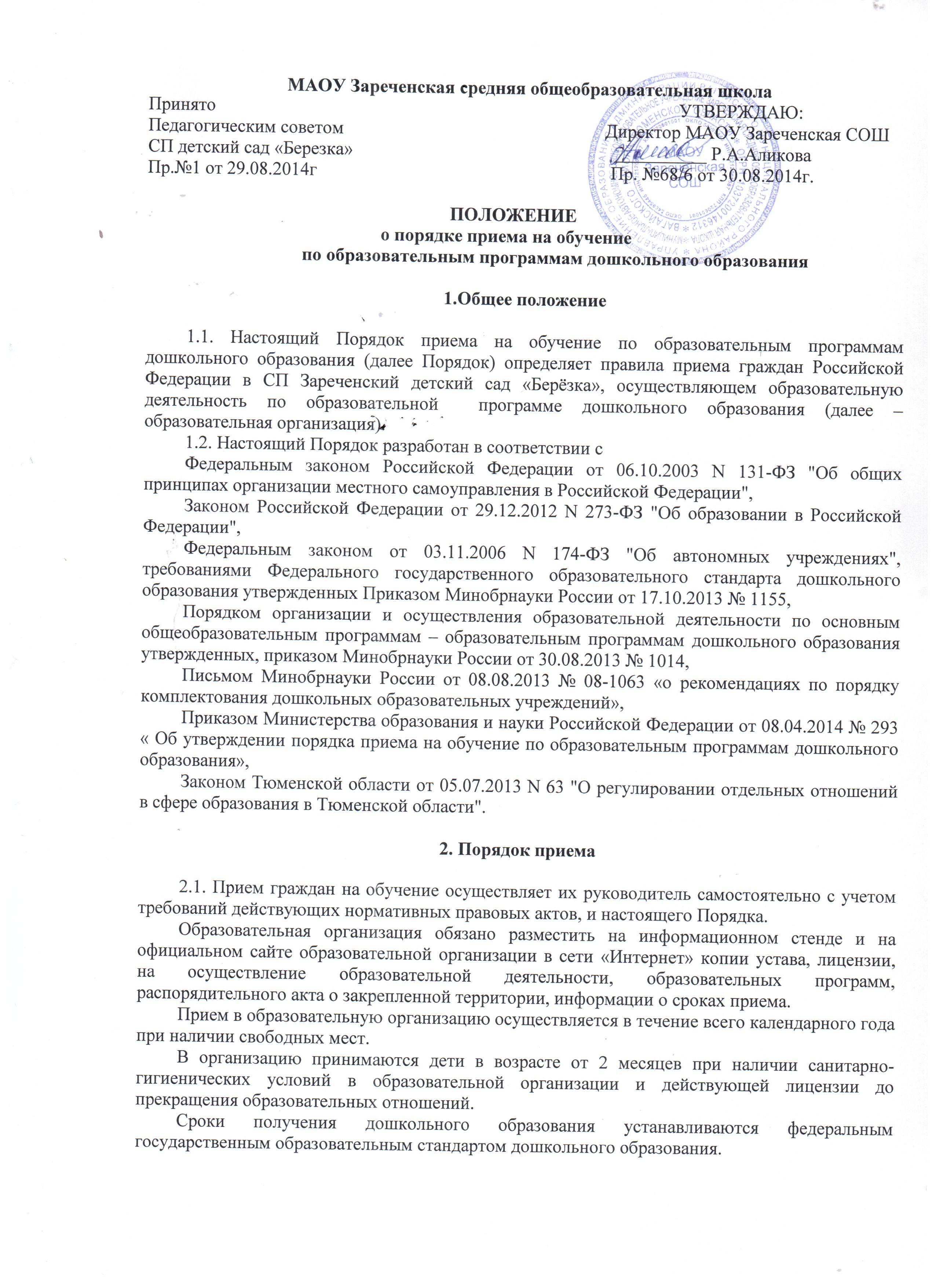 Комплектование муниципальных автономных учреждений дошкольного образования осуществляется в период с 1 июня по 1 сентября текущего календарного года.Доукомплектование групп детьми производится по мере высвобождения (свободные, освободившиеся, вновь созданные) мест в образовательной организации в течение календарного года в соответствии с Книгой учета будущих воспитанников.2.2. Руководители образовательных организаций осуществляют учет и регистрацию детей.Постановка на учет осуществляется:- путем заполнения интерактивной формы заявления посредством официального сайта Учреждения в информационно – телекоммуникационной сети «Интернет» родителями (законными представителями);  - специалистом учреждения на основании личного обращения родителей (законных представителей) либо по их письменному заявлению в адрес учреждения. Письменное заявление может быть направлено почтовым сообщением с уведомлением  о вручении.2.3. В заявлении о постановке на учет (приложение № 1) в обязательном порядке указываются дата рождения ребенка, дата, с которой планируется начало посещения ребенком дошкольного учреждения, адрес фактического проживания ребенка, желательное образовательное учреждение. При постановке на учет при личном обращении родители (законные представители)   предъявляют паспорт или иной документ, удостоверяющий личность родителей (законных представителей); свидетельство о рождении ребенка, документы удостоверяющие право на предоставление места в образовательной организации в первоочередном порядке (если таковое имеется)При постановке на учет на специально организованном общедоступном портале в сети Интернет (далее – Портал) к интерактивной форме заявления прилагаются электронные образцы документов, подтверждающих сведения, указанные в заявлении.Постановка на учет детей с ограниченными возможностями здоровья для предоставления места в образовательной организации осуществляется на отдельном Портале. После регистрации заявления в едином информационном ресурсе ребенок направляется на обследование в районную медико - психолого - педагогическую комиссию (далее РМПК), которая принимает решение о необходимости предоставления ребенку места в дошкольном учреждении. На основании решения РМПК ребенок вносится в список детей с ограниченными возможностями здоровья, которым необходимо предоставить место в образовательной организации. Регистрация детей для приема в образовательную организацию ведется в Книге учета будущих воспитанников (приложение N 2), листы которой нумеруются, прошиваются и скрепляются печатью образовательной организации.При регистрации ребенка в Книге учета будущих воспитанников родителям (законным представителям) вручается сертификат о предоставлении ребенку с требуемой даты места в образовательной организации (далее сертификат) (приложение N 3) с указанием стоимости услуги дошкольного образования в соответствии с нормативом, установленным администрацией Вагайского муниципального района. Родитель (законный представитель) расписывается в получении сертификата и ознакомлении с порядком комплектования.Родители (законные представители) поступающего вправе ознакомиться с Книгой учета будущих воспитанников.Учет детей в Книге учета будущих воспитанников ведется по годам рождения детей.Родителям (законным представителям) детей, осуществившим постановку на учет на специально организованном общедоступном портале в сети Интернет, по электронной почте высылается электронная версия сертификата.Образовательные организации составляют списки поставленных на учет детей, нуждающихся в предоставлении места в образовательной организации в текущем учебном году и в последующие годы в соответствии с датой постановки на учет и с учетом права на предоставление места в образовательной организации в первоочередном порядке.Списки детей, нуждающихся в предоставлении места в образовательной организации с 1 сентября текущего календарного года, формируются на 1 июня календарного года для предоставления ребенку места с 1 сентября календарного года. С 1 сентября текущего календарного года, могут быть дополнительно включены только дети, имеющие право первоочередного (внеочередного) приема в образовательные организации. Дети, родители которых заполнили заявление о постановке на учет после 1 июня текущего календарного года включаются в список детей, которым место в образовательной организации необходимо предоставить с 1 сентября следующего календарного года. После 1 июня текущего календарного года могут быть внесены изменения, касающиеся переноса даты поступления в образовательную организацию на последующие периоды и изменения данных ребенка.Родители (законные представители) имеют право в срок до 1 июня года, в котором планируется зачисление ребенка в образовательную организацию), внести следующие изменения в заявление с сохранением даты постановки ребенка на учет:изменить ранее выбранный год поступления ребенка в образовательную организацию;изменить ранее выбранную образовательную организацию;при желании сменить образовательную организацию, которую уже посещает ребенок, на другую, расположенное на территории Вагайского муниципального района;изменить сведения о льготе;изменить данные о ребенке (смена фамилия, имени, отчества, адреса).      Родители (законные представители) могут внести изменения в заявление через личный кабинет на Портале или при личном обращении в образовательную организацию.2.3. В организацию принимаются дети в возрасте от 2 месяцев при наличии санитарно-гигиенических  условий в образовательной организации и действующей лицензии до прекращения образовательных отношений.Сроки получения дошкольного образования устанавливаются федеральным государственным образовательным стандартом дошкольного образования.2.4. Прием в образовательную организацию осуществляется по личному заявлению родителя (законного представителя) ребенка при предъявлении оригинала документа, удостоверяющего личность родителя (законного представителя), либо оригинала документа, удостоверяющего личность иностранного гражданина и лица без гражданства в Российской Федерации в соответствии со статьей 10 Федерального закона от 25 июля 2002 г. N 115-ФЗ "О правовом положении иностранных граждан в Российской Федерации" Образовательная организация может осуществлять прием указанного заявления в форме электронного документа с использованием информационно-телекоммуникационных сетей общего пользования.В заявлении (Приложение № 4) родителями (законными представителями) ребенка указываются следующие сведения:а) фамилия, имя, отчество (последнее - при наличии) ребенка;б) дата и место рождения ребенка;в) фамилия, имя, отчество (последнее - при наличии) родителей (законных представителей) ребенка;г) адрес места жительства ребенка, его родителей (законных представителей);д) контактные телефоны родителей (законных представителей) ребенка.Примерная форма заявления размещается образовательной организацией на информационном стенде и на официальном сайте образовательной организации в сети Интернет.Прием детей, впервые поступающих в образовательную организацию, осуществляется на основании медицинского заключения.Для приема в образовательную организацию:а) родители (законные представители) детей, проживающих на закрепленной территории, для зачисления ребенка в образовательную организацию дополнительно предъявляют оригинал свидетельства о рождении ребенка или документ, подтверждающий родство заявителя (или законность представления прав ребенка), свидетельство о регистрации ребенка по месту жительства или по месту пребывания на закрепленной территории или документ, содержащий сведения о регистрации ребенка по месту жительства или по месту пребывания;б) родители (законные представители) детей, не проживающих на закрепленной территории, дополнительно предъявляют свидетельство о рождении ребенка.Родители (законные представители) детей, являющихся иностранными гражданами или лицами без гражданства, дополнительно предъявляют документ, подтверждающий родство заявителя (или законность представления прав ребенка), и документ, подтверждающий право заявителя на пребывание в Российской Федерации.Иностранные граждане и лица без гражданства все документы представляют на русском языке или вместе с заверенным в установленном порядке переводом на русский язык.Копии предъявляемых при приеме документов хранятся в образовательной организации на время обучения ребенка.Дети с ограниченными возможностями здоровья принимаются на обучение по адаптированной образовательной программе дошкольного образования только с согласия родителей (законных представителей) и на основании рекомендаций психолого-медико-педагогической комиссии.Требование представления иных документов для приема детей в образовательные организации в части, не урегулированной законодательством об образовании, не допускается.Оригинал паспорта или иного документа, удостоверяющего личность родителей (законных представителей), и другие документы в соответствии с пунктом 2.4. предъявляются руководителю образовательной организации или уполномоченному им должностному лицу в сроки, определяемые учредителем образовательной организации, до начала посещения ребенком образовательной организации.Дети, родители (законные представители) которых не представили необходимые для приема документы в соответствии с пунктом 2.4. остаются на учете детей, нуждающихся в предоставлении места в образовательной организации. Место в образовательной организации ребенку предоставляется при освобождении мест в соответствующей возрастной группе в течение года.2.5. Заявление о приеме в образовательную организацию и прилагаемые к нему документы, представленные родителями (законными представителями) детей, регистрируются руководителем образовательной организации или уполномоченным им должностным лицом, ответственным за прием документов, в журнале приема заявлений о приеме в образовательную организацию (приложение № 5). После регистрации заявления родителям (законным представителям) детей выдается расписка (приложение № 6) в получении документов, содержащая информацию о регистрационном номере заявления о приеме ребенка в образовательную организацию, перечне представленных документов. Расписка заверяется подписью должностного лица образовательной организации, ответственного за прием документов, и печатью образовательной организации.2.6. Факт ознакомления родителей (законных представителей) ребенка, в том числе через информационные системы общего пользования, с лицензией на осуществление образовательной деятельности, уставом образовательной организации, образовательными программами, распорядительным актом о закрепленной территории фиксируется в заявлении о приеме и заверяется личной подписью родителей (законных представителей) ребенка.Подписью родителей (законных представителей) ребенка фиксируется также согласие на обработку их персональных данных и персональных данных ребенка в порядке, установленном частью 1 статьи 6 Федерального закона от 27 июля 2006 г. N 152-ФЗ "О персональных данных". (Приложение №7)2.7. После издания приказа о зачислении ребенка в образовательную организацию ребенок снимается с учета детей, нуждающихся в предоставлении места в образовательной организации.На каждого ребенка, зачисленного в образовательную организацию, заводится личное дело, в котором хранятся все сданные документы.2.8. По состоянию на 1 сентября каждого года руководители образовательных организаций издают приказ о зачислении детей в образовательную организацию, распределении детей по возрастным группам и доводят его до сведения родителей (законных представителей) путем размещения в доступном для обозрения месте.2.9. При отсутствии свободных мест в выбранных образовательных организаций, родителям (законным представителям) могут быть предложены свободные места в другой образовательной организации в доступной близости от места проживания ребенка. Информация направляется (законным представителям) в личный кабинет на Портале. Родителям (законным представителям) предлагается в течение 14 календарных дней выбрать образовательную организацию из предложенных.2.10. При отказе родителей (законных представителей) или при отсутствии их согласия\отказа от предложенной образовательной организации изменяется желаемая дата поступления на следующий учебный год с сохранением даты постановки на учет. Информация об изменении желаемой даты поступления ребенка размещается в личном кабинете на Портале.2.11. В случае если образовательная организация, учредитель образовательной организации не могут обеспечить местом в образовательной организации ребенка из списка поставленных на учет с 1 сентября текущего года, до предоставления такому ребенку места в образовательной организации обеспечивают ему возможность получения дошкольного образования в одной из вариативных форм, в том числе: в дошкольных группах, создаваемых в образовательных учреждениях других типов и видов,; в семье посредством психолого – педагогического сопровождения его воспитания и образования; в группах кратковременного пребывания. При этом ребенок числится в списке очередников и не снимается с учета для предоставления места. Данному ребенку предоставляется свободное место (освободившееся или вновь созданное место) в текущем учебном году либо место в образовательной организации с 1 сентября следующего года. 2.12. Между родителем (законным представителем) поступающего и образовательной организацией заключается договор об образовании по образовательным программам дошкольного образования. Договор заключается в письменной форме и должен содержать следующие сведения:наименование образовательной организации, место его нахождения (юридический адрес);фамилия, имя, отчество, адрес, контактный телефон родителей (законных представителей), а также поступающего;сроки оказания услуг;перечень (виды) оказываемых услуг, их стоимость и порядок оплаты;должность, фамилия, имя, отчество лица, подписывающего договор от имени образовательной организации, его подпись, а также подпись родителя (законного представителя) поступающего;права и обязанности сторон, ответственность сторон, порядок расторжения и изменения договора;другие необходимые сведения, связанные со спецификой оказываемых услуг.Договор составляется в двух экземплярах, один из которых находится в образовательной организации, другой у родителя (законного представителя) воспитанника.2.13. Приказ о зачислении ребенка в образовательную организацию руководитель издает в течение трех рабочих дней после заключения договора, который размещается в течении трех дней после его издания на официальном стенде Учреждения и на официальном сайте образовательной организации в сети Интернет; 2.14. В образовательной организации ведется Книга учета движения детей (приложение N 8).В Книгу движения детей вносятся сведения о детях и их родителях (законных представителях), о дате поступления и выбытия воспитанника из образовательной организации и т.д.Книга движения детей должна быть пронумерована, прошнурована, скреплена печатью образовательной организации.Ежегодно, по состоянию на 1 июня, руководитель образовательной организации подводит итоги за прошедший учебный год, которые фиксируются в Книге движения детей: сколько детей принято в образовательную организацию в течение учебного года и сколько детей выбыло (основания выбытия).Ежеквартально образовательная организация предоставляет в Управление образования администрации Вагайского муниципального района отчетность о количестве детей в каждой возрастной группе, а также информацию  о наличии свободных мест в действующих группах.2.15. Дети, родители (законные представители) которых имеют право на внеочередное зачисление ребенка в образовательную организацию:дети граждан, подвергшихся воздействию радиации вследствие катастрофы на Чернобыльской АЭС (Закон Российской Федерации от 15 мая 1991 г. № 1244-1 "О социальной защите граждан, подвергшихся воздействию радиации вследствие катастрофы на Чернобыльской АЭС"); дети граждан из подразделений особого риска, а также семей, потерявших кормильца из числа этих граждан (Постановление Верховного Совета Российской Федерации от 27 декабря 1991 г. № 2123-1);дети прокуроров (Федеральный закон от 17 января 1992 г. № 2202-1 "О прокуратуре Российской Федерации");дети судей (Закон Российской Федерации от 26 июня 1992 г. № 3132-1 "О статусе судей в Российской Федерации");дети сотрудников Следственного комитета Российской Федерации (Федеральный закон от 28 декабря 2010 г. № 403-ФЗ "О Следственном комитете Российской Федерации").2.16. Дети, родители (законные представители) которых имеют право на первоочередное зачисление ребенка в образовательную организацию:дети из многодетных семей (Указ Президента Российской Федерации от 5 мая 1992 г. № 431 "О мерах по социальной поддержке семей");дети-инвалиды и дети, один из родителей которых является инвалидом (Указ Президента Российской Федерации от 2 октября 1992 г. № 1157 "О дополнительных мерах государственной поддержки инвалидов");дети военнослужащих, проходящих военную службу по контракту, уволенных с военной службы при достижении ими предельного возраста пребывания на военной службе, состоянию здоровья или в связи с организационно-штатными мероприятиями (Федеральный закон от 27 мая 1998 г. № 76-ФЗ "О статусе военнослужащих");дети сотрудников полиции (Федеральный закон от 7 февраля 2011 г. № 3-ФЗ "О полиции");дети сотрудника полиции, погибшего (умершего) вследствие увечья или иного повреждения здоровья, полученных в связи с выполнением служебных обязанностей (Федеральный закон от 7 февраля 2011 г. № 3-ФЗ "О полиции");дети сотрудника полиции, умершего вследствие заболевания, полученного в период прохождения службы в полиции (Федеральный закон от 7 февраля 2011 г. № 3-ФЗ "О полиции");дети гражданина Российской Федерации, уволенного со службы в полиции вследствие увечья или иного повреждения здоровья, полученных в связи с выполнением служебных обязанностей и исключивших возможность дальнейшего прохождения службы в полиции (Федеральный закон от 7 февраля 2011 г. № 3-ФЗ "О полиции");дети гражданина Российской Федерации, умершего в течение одного года после увольнения со службы в полиции вследствие увечья или иного повреждения здоровья, полученных в связи с выполнением служебных обязанностей, либо вследствие заболевания, полученного в период прохождения службы в полиции, исключивших возможность дальнейшего прохождения службы в полиции (Федеральный закон от 7 февраля 2011 г. № 3-ФЗ "О полиции");дети сотрудников органов внутренних дел, не являющихся сотрудниками полиции (Федеральный закон от 7 февраля 2011 г. № 3-ФЗ "О полиции");дети сотрудников, имеющих специальные звания и проходящих службу в учреждениях и органах уголовно-исполнительной системы, федеральной противопожарной службе Государственной противопожарной службы, органах по контролю за оборотом наркотических средств и психотропных веществ и таможенных органах Российской Федерации (Федеральный закон от 30 декабря 2012 г. № 283-ФЗ "О социальных гарантиях сотрудникам некоторых федеральных органов исполнительной власти и внесении изменений в отдельные законодательные акты Российской Федерации");дети сотрудника, имевшего специальное звание и проходившего службу в учреждениях и органах уголовно-исполнительной системы, федеральной противопожарной службе Государственной противопожарной службы, органах по контролю за оборотом наркотических средств и психотропных веществ и таможенных органах Российской Федерации, погибшего (умершего) вследствие увечья или иного повреждения здоровья, полученных в связи с выполнением служебных обязанностей (Федеральный закон от 30 декабря 2012 г. № 283-ФЗ "О социальных гарантиях сотрудникам некоторых федеральных органов исполнительной власти и внесении изменений в отдельные законодательные акты Российской Федерации");дети сотрудника, имевшего специальное звание и проходившего службу в учреждениях и органах уголовно-исполнительной системы, федеральной противопожарной службе Государственной противопожарной службы, органах по контролю за оборотом наркотических средств и психотропных веществ и таможенных органах Российской Федерации, умершего вследствие заболевания, полученного в период прохождения службы в учреждениях и органах (Федеральный закон от 30 декабря 2012 г. № 283-ФЗ "О социальных гарантиях сотрудникам некоторых федеральных органов исполнительной власти и внесении изменений в отдельные законодательные акты Российской Федерации");дети гражданина Российской Федерации, имевшего специальное звание и проходившего службу в учреждениях и органах уголовно-исполнительной системы, федеральной противопожарной службе Государственной противопожарной службы, органах по контролю за оборотом наркотических средств и психотропных веществ и таможенных органах Российской Федерации, уволенного со службы в учреждениях и органах вследствие увечья или иного повреждения здоровья, полученных в связи с выполнением служебных обязанностей и исключивших возможность дальнейшего прохождения службы в учреждениях и органах (Федеральный закон от 30 декабря 2012 г. № 283-ФЗ "О социальных гарантиях сотрудникам некоторых федеральных органов исполнительной власти и внесении изменений в отдельные законодательные акты Российской Федерации");дети гражданина Российской Федерации, имевшего специальное звание и проходившего службу в учреждениях и органах уголовно-исполнительной системы, федеральной противопожарной службе Государственной противопожарной службы, органах по контролю за оборотом наркотических средств и психотропных веществ и таможенных органах Российской Федерации, умершего в течение одного года после увольнения со службы в учреждениях и органах вследствие увечья или иного повреждения здоровья, полученных в связи с выполнением служебных обязанностей, либо вследствие заболевания, полученного в период прохождения службы в учреждениях и органах, исключивших возможность дальнейшего прохождения службы в учреждениях и органах (Федеральный закон от 30 декабря 2012 г. № 283-ФЗ "О социальных гарантиях сотрудникам некоторых федеральных органов исполнительной власти и внесении изменений в отдельные законодательные акты Российской Федерации");дети одиноких матерей (в свидетельстве о рождении ребенка отсутствует запись об отце или предоставлена справка из органа записи актов гражданского состояния о том, что запись об отце внесена по указанию матери) (Поручение Президента Российской Федерации от 4 мая 2011 г. № Пр-1227).Внутри одной льготной категории (право на внеочередное или первоочередное зачисление ребенка в учреждение) заявления выстраиваются по дате подачи заявления.2.17. Преимущественное право приема в образовательную организацию имеют:- дети в возрасте от 3 до 7 лет (Указ Президента от 07.07.2012 № 599 «О мерах по реализации государственной политики в области образования и науки»).3. Прекращение образовательных отношений3.1. Прекращение образовательных отношений осуществляется в порядке, определенном действующим законодательством Российской Федерации.3.2. Основаниями для прекращения образовательных отношений являются:3.2.1. в связи с получением образования (завершением обучения);3.2.2. досрочно по следующим основаниям:- по инициативе родителей (законных представителей), в том числе в случае перевода обучающегося для продолжения освоения образовательной программы в другую организацию, осуществляющую образовательную деятельность;- по обстоятельствам, не зависящим от воли обучающегося или родителей (законных представителей) обучающегося и организации, осуществляющей образовательную деятельность, в том числе в случае ликвидации организации, осуществляющей образовательную деятельность.4. Организация контроля за выполнением Порядка4.1. Образовательная организация ведет в соответствующем журнале учет детей:посещающих дошкольное учреждение;нуждающихся  в получении места;выбывших из учреждения (с указанием причин выбытия).4.2. Руководитель образовательной организации на 1 число каждого квартала (1 января, 1 апреля, 1 июля, 1 октября) подает в Управление образования сведения о детях:посещающих учреждениепоставленных на учет и зарегистрированных в Книге будущих воспитанниковвыбывших из учреждения (с указанием причин выбытия)4.3.Управление образования на основании поданной образовательной организацией информации формирует единый банк сведении о детях дошкольного возраста:посещающих образовательные организации;нуждающихся в получении места в образовательной организации;выбывших из образовательной организации (с указанием причин выбытия).4.4. Управление образования проводит проверку документации по приему и выбытию детей, сверку фактической численности детей в образовательной организации в соответствии с единым банком сведений.4.5. Ответственность за несоблюдение установленного Порядка, а также за предоставление недостоверных сведений несет руководитель образовательной организации. 4.6. Родители (законные представители) детей вправе обжаловать действия (бездействие) руководителя образовательной организации, нарушающие установленный Порядок, в Управление образования администрации Вагайского муниципального района.                                                                     Приложение N 1к Порядку приема на обучение по образовательным программам дошкольного образования на территории Вагайского муниципального района                                              Директору                                          _________________________________                                          (наименование образовательной организации)                                          _________________________________                                          (фамилия, имя, отчество родителя)                                          _________________________________                                          проживающего(щей) по адресу: ____                                          _________________________________                                          Телефон: ________________________ЗАЯВЛЕНИЕПрошу поставить  на учет  в _________________________________________________________                                 (наименование образовательной организации)моего ребенка _____________________________________________________________                       (фамилия, имя, отчество, дата рождения)__________________________________________________________________Дата с которой планируется начало посещения ребенком дошкольного учреждения________________________________________________________Адрес фактического проживания ребенка________________________________________________________________________________________________________Приложение:Документ, удостоверяющий личность заявителяСвидетельство о рождении ребенка (при постановке на учет при личном обращении родителей (законных представителей.Дата _____________________ Подпись ______________________                             Приложение N 2к Порядку приема на обучение по образовательным программам дошкольного образования на территории Вагайского муниципального районаКнига учета будущих воспитанников                              Приложение N 3к Порядку приема на обучение по образовательным программам дошкольного образования на территории Вагайского муниципального района(полное наименование, почтовый адреси телефон образовательного учреждения)__________________________________"___" __________ 20__ годаСЕРТИФИКАТ      Настоящий сертификат выдан __________________________________________                                               (ФИО родителя, законного представителя)_______________________________________________________________,содержит следующую информацию: Произведена регистрация ___________________________________________                                                (ФИО ребенка)_______________________________________________________________в Книге учета будущих воспитанников _______________________________________                                            (дата регистрации и регистрационный номер)Предполагаемая дата предоставления места ребенку в образовательной организации "____" __________ 20__ года. Стоимость услуги дошкольного образования в соответствии с нормативом по Вагайскому району составляет  на «____»  _____________ 20___г -   _____________руб. в год га одного ребенка.Вариативные формы дошкольного образования, которые могут быть предоставлены ребенку временно начиная с желаемой даты начала посещения ДОУ в течение установленного времени (но не дольше календарного года с желаемой даты) при невозможности предоставить места в ДОУ _________________________________________________ Контактные телефоны и адрес сайта организации, по которому (на котором) родители (законные представители) могут узнать о продвижении очереди:                                                                                               Тел. _______________________________                                                           Адрес сайта  ______________________________Для   решения  вопросов  о  зачислении  ребенка  родителям  предлагается   повторно посетить учреждение   с ________________ Директор                    _______________/__________________М.п.                                Приложение N 4к Порядку приема на обучение по образовательным программам дошкольного образования на территории Вагайского муниципального района  Директору                                          _________________________________                                          (наименование учреждения)                                          _________________________________                                          (фамилия, имя, отчество родителя)                                          _________________________________                                          проживающего(щей) по адресу: ____                                          _________________________________                                          Телефон: ________________________ЗАЯВЛЕНИЕПрошу зачислить в _________________________________________________________                                 (наименование образовательной организации)моего ребенка _____________________________________________________________(фамилия, имя, отчество, дата рождения, место рождения)_______________________________________________________________(адрес места жительства ребенка)_____________________________________________________________с предоставлением услуги дошкольного образования в форме:__________________________________________________________(полного дня, кратковременного пребывания, в условиях консультационно-методического пункта)Приложение:Документы, указанные в п. 2.4 Порядка.С уставом образовательной организации, лицензией на право ведения образовательной деятельности, основными образовательными программами, реализуемыми образовательной организацией, распорядительным актом о закрепленной территории  и другими документами, регламентирующими организацию образовательного процесса ознакомлен(а).Дата _____________________ Подпись ______________________                             Приложение N 5к Порядку приема на обучение по образовательным программам дошкольного образования на территории Вагайского муниципального районаНаименование разделов журнала приёма в учреждение                             Приложение N 6к Порядку приема на обучение по образовательным программам дошкольного образования на территории Вагайского муниципального районаРасписка в получении документов          Регистрационный номер заявления о приёме ребёнка в _______________________                     Приложение N 7к Порядку приема на обучение по образовательным программам дошкольного образования на территории Вагайского муниципального района                                         --------------------------                                                  (фамилия, имя, отчество)                                             зарегистрированного по адресу:                                         ----------------------------------                                             (адрес регистрации указывается                                         ----------------------------------                                                  с почтовым индексом)                                         паспорт серия       N                                                          ------   ---------                                         выдан                                          ----------------------------------                                             (дата выдачи и наименование                                                                                                                        ---------------------------------                                             органа, выдавшего документ)СОГЛАСИЕна обработку персональных данныхЯ, -----------------------------------------------------------------------,                          (фамилия, имя, отчество полностью)в соответствии со статьей 9 Федерального закона от 27 июля 2006 года N 152-ФЗ "О персональных данных"даю согласиеМАДОУ_____________________________________ (сокращенное наименование учреждения), расположенному по адресу: _______________________________, на автоматизированную, а также без использования средств автоматизации обработку моих персональных данных, а именно совершение действий, предусмотренных пунктом 3 части первой статьи 3 Федерального закона от 27 июля 2006 года N 152-ФЗ "О персональных данных", со сведениями о фактах, событиях и обстоятельствах моей жизни, представленных в МАДОУ________________________.Настоящее согласие действует со дня его подписания до дня отзыва в письменной форме.                                                 -------        -----------                                                (подпись)      (расшифровка                                                                  подписи)                                                                 ----------                                                                   (дата)                                                                     Приложение N 8к Порядку приема на обучение по образовательным программам дошкольного образования на территории Вагайского муниципального районаКнига учета движения детейРегистрационныйномерДата подачи заявления о постановкеребёнка на учётФ.И. О ребенкаДата рождения ребенкаДомашний адрес, телефонФ.И.О. одного из родителей (законных представителей), подавшего заявление,контактный  телефонПланируемое время приёма ребёнкаДата и подпись родителя (законного предста-вителя)  о получении сертификата и ознакомлении с Порядком комплектованииДата и № приказа о зачислении вДОУ  № п/пНазвание столбцаРегистрационный номерДата регистрации заявленияФамилия, имя и отчество ребёнкаОбразовательная организация, которую будет посещать ребенокВозрастная группа которую будет посещать ребенокНазвание образовательной программыКонтактные телефоныАдрес проживанияДата приёма копии свидетельства о рождении Дата приёма документа, подтверждающего регистрацию по месту жительстваДата приёма копии заключения врачебной комиссии (для обучения на дому)Результат зачисления в учреждениеНаименование документаДата сдачиДолжностное лицоДолжностное лицоНаименование документаДата сдачиПодписьФ.И.О.заявлениесвидетельство о рождении ребёнка и его копия или иной документ подтверждающий родство заявителя (или законность представления прав ребенка)Документ, подтверждающий регистрацию по месту жительства или по месту пребывания на закрепленной территории или документ, содержащий сведения о регистрации ребенка по месту жительства или по месту пребыванияМедицинское заключение№ п/пФ.И.О. ребенкаДата рождения ребенкаДомашний адрес и телефонФ.И.О., место работы и должность родителей (законных представителей), контактный телефонДата зачисления в ДОУ и откуда прибылДата выбытия и куда